ИЗВЕЩЕНИЕО проведении конкурса докладов в рамках X молодежной международной   научной конференции «Тинчуринские чтения»1. Организатор конкурса – Благотворительный Фонд «Надежная смена» по соглашению с Некоммерческим партнерством «Российский Национальный Комитет Международного совета по большим электрическим системам высокого напряжения», далее – РНК СИГРЭ, настоящим приглашает студентов и молодых специалистов, представивших доклады на XI молодежную международную  научную конференцию «Тинчуринские чтения», проводимую в ФГБОУ ВПО «Казанский государственный энергетический университет», к участию в конкурсе докладов по электроэнергетической и электротехнической тематикам (далее – Конкурс).2. Коллегиальным органом, уполномоченным на совершение всех действий по подготовке и проведению Конкурса, в том числе на принятие всех решений в ходе Конкурса и определение его победителей, является Оргкомитет Молодежной секции РНК СИГРЭ. 3. Конкурс проводится по тематике Исследовательских комитетов СИГРЭ по номинациям A,B,C,D:4. Обязательным условием является личное выступление с  докладом на Конференции.5. Номинацию доклада устанавливает Экспертная комиссия, состав которой утверждается Молодежной секцией РНК СИГРЭ.6. Экспертная комиссия вправе отклонить доклад от участия в Конкурсе в случае несовпадения с тематикой СИГРЭ.7. Участники Конкурса, занявшие призовые места в каждой номинации, награждаются дипломами и денежными премиями в размере: 1 место – 5 тыс. рублей, 2 место – 3 тыс. рублей, 3 место – 1 тыс. рублей. Выплата вознаграждений призерам осуществляется по представлении необходимого комплекта документов Координатору РНК СИГРЭ в КГЭУ Федотову Александру Ивановичу. Контактные данные Координатора:  кафедра ЭСиС, тел. 89600301815, E-mail: fed.ai@mail.ru8. Сведения о Конкурсе и его итогах размещаются в разделе «Молодежная секция» на официальном сайте РНК СИГРЭ www.сигрэ.рф и на официальном сайте КГЭУ www.kgeu.ruВ Оргкомитет Молодежной секции РНК СИГРЭот __________________________________(Ф.И.О.)проживающего по адресу: _________________________________________________ (почтовый индекс, адрес места жительства)Конт.тел.: ___________________________E-mail: _____________________________ЗАЯВКАна участие в конкурсе докладовПрошу включить меня _________________________________________,                                                                                      (Ф.И.О.)в состав Участников Конкурса докладов на IХ молодежной международной  научной конференции «Тинчуринские чтения», проводимой в ФГБОУ ВПО «Казанский государственный энергетический университет».С условиями Конкурса ознакомлен(а), согласен(на). Подтверждаю возможность публичного использования материалов доклада с указанием сведений об авторе. Даю согласие на то, что в случаях, установленных законодательством Российской Федерации, РНК СИГРЭ исполняет функции налогового агента по исчислению, удержанию из денежной премии и перечислению в бюджет суммы налога на доходы физических лиц._________________          ___________________________________________(подпись) 				(фамилия, имя, отчество полностью)«______»_______________ 2014 года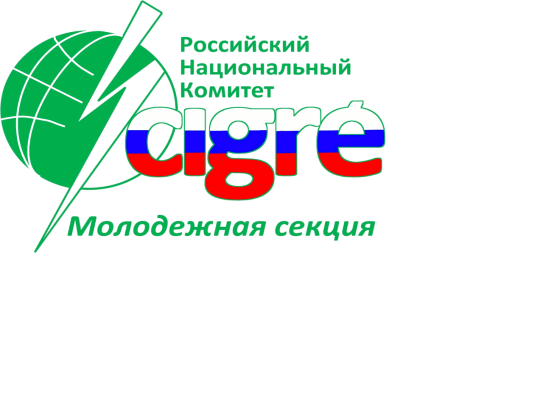 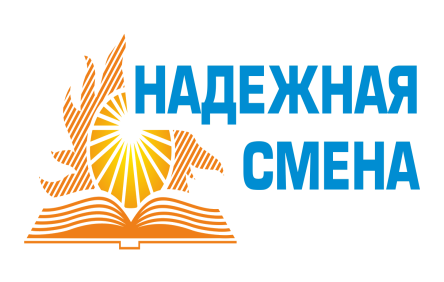 Название комитета(номинация)Тематика докладовА1Вращающиеся электрические машины: Турбогенераторы, гидрогенераторы, конвекционные машины и большие двигателиA2Трансформаторы: Проектирование, производство и эксплуатация всех типов трансформаторов, их компонентов и стабилизаторовА3Высоковольтное оборудование: Устройства переключения, прерывания и ограничения тока, конденсаторы и т.д.В1Изолированные кабели: Подземные и подводные изолированные кабельные системы постоянного и переменного токаВ2Воздушные линии: Воздушные линии электропередачи и их компоненты, включая провода, опоры, системы фундамента и т.д.В3Подстанции: Строительство, эксплуатация и управление подстанций и электроустановок, исключая генераторыВ4Линии постоянного тока и силовая электроника: Высоковольтные вставки постоянного тока, силовая электроника и т.д.В5Релейная защита и автоматика: Проектирование, эксплуатация и управление систем РЗА, технические средства, технологии векторных измерений и т.д.С1Планирование развития энергосистем и экономика: Экономические показатели, методы системного анализа, стратегии управления активамиС2Функционирование и управление энергосистем: Аспекты управления техническими и иными ресурсами при эксплуатации энергосистемС3Влияние энергетики на окружающую среду:  Определение и оценка влияния энергосистем на окружающую средуС4Технические характеристики энергосистем: Методы и инструменты анализа технических характеристик, оценка надежностиС5Рынки электроэнергии и регулирование: Анализ подходов к организации энергоснабжения, структуры рынка и т.д.С6Распределительные системы и распределенная генерация: Внедрение распределенной генерации, оценка влияния и технических требований и т.д.D1Материалы и разработка новых технологий: Материалы для электротехнического оборудования, методы диагностикиD2Информационные системы и системы связи: Перспективные технологии, принципы стандартизации, технические характеристики и т.д.